AMIES ET AMIS RANDONNEURSLes prochaines randonnées auront lieu :15 janvier 2023		Saint Lautier12 février 2023		Sur les Coteaux de Pech David12 mars 2023		Rebigue02 avril 2023		Pique-nique prévu à Rieux VolvestrePour vous inscrire, merci d’envoyer un mail ou un SMS à :Nathalie BARBES au 06 59 20 90 09   mail : bn1231@orange.frSECTION QUILLESEntraînements : mercredi soir ou dimanche matinContacts : PRADIÉ  François 06.88. 87. 96 .48  mail : pradie.francois@orange.frSite : sqaat.wifeo.comCARTE ADHESION La saison étant bien entamée, merci de vous assurer que vous avez bien repris votre carte d’adhésion. Agenda des prochaines manifestations BANQUET:					           Dimanche 16 Avril 2023SORTIE FOLIES FERMIERES :		          Date à venirSORTIE 1 JOUR AU JARDIN DES MARTELS : Dimanche 25 juin 2023Cette saison, nous comptons sur votre présence et celle de vos amis auprès desquels vous saurez faire valoir l’intérêt de notre association par le biais des différentes manifestations proposées. La Présidente	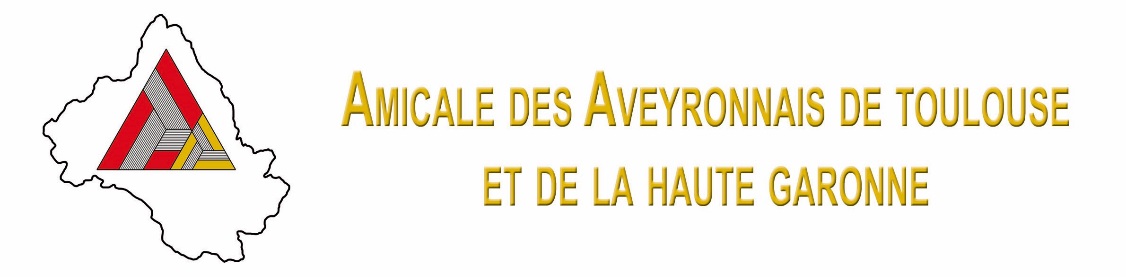 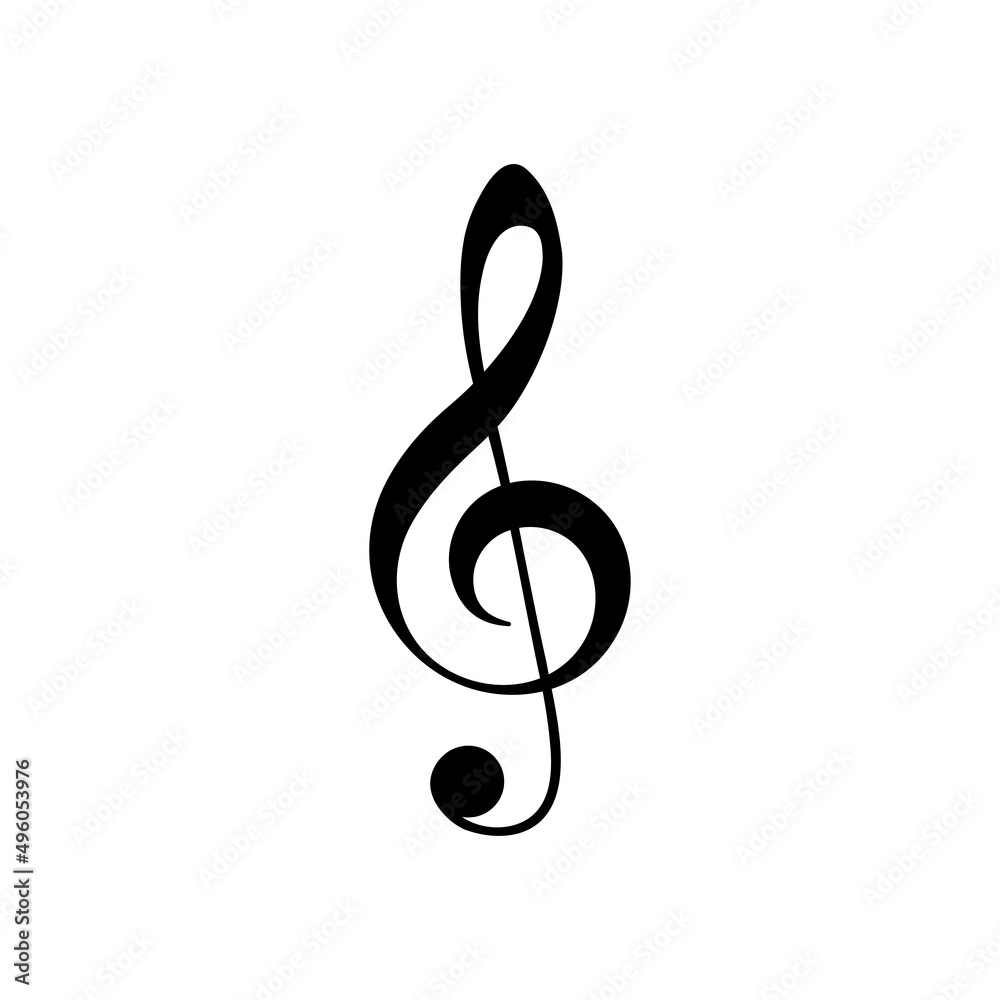 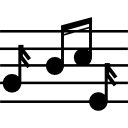 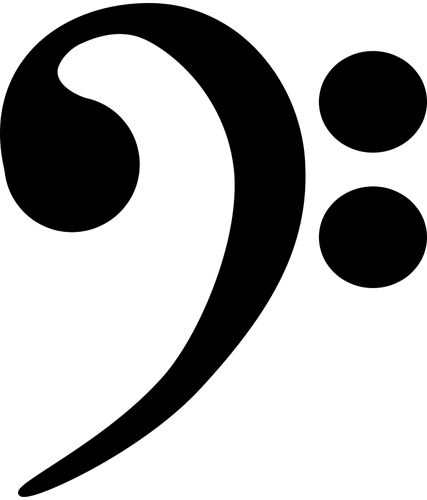 HALL  8   ANCIEN  PARC  DES  EXPOSITIONS TOULOUSEwww.aveyronnaisdu31.frToulouse, le 12 décembre 2022Chers Amicalistes, Le samedi 19 novembre 2022, la journée famille au Bowling de Colomiers a clôturé les manifestations de l’Amicale pour l’année 2022 au cours de laquelle nous avons passé des  moments chaleureux et conviviaux.Au nom des Membres du Bureau je vous souhaite, à toutes et à tous une excellente année 2023 remplie de moments de joie, de bonheur et de sérénité pour vous tous ainsi que vos proches !Lors de la dernière réunion du conseil d’administration le nouveau bureau a été constitué comme suit :     Présidente : 	Mme Laurence DESTRUELVice-Président :  	Mr François VIOULAC (en charge de la communication)Secrétaire :          Mme Françoise ALBOUYSecrétaire Adjt : 	Mme Virginie BRUELTrésorier    :        Mme Nathalie BARBESTrésorier-Adjt :   Mme Jacqueline ALAZARD Membres du Bureau :Mr Jean-Claude BRUELMr Arnaud CARCENACMme Eliane COMBES CHAMYMme Agnès CUSSACMr Jean-Marc DURANDMr François PRADIÉMr Pascal POMIESMme Martine SAUDREAUMr Yves SAUDREAUMr Jean-Luc TARROUX Membres d’honneur : Mme Laure ARCIER, Mr Alain GAUBERT et Mr Roland MALGOUYRESCenseurs aux comptes : Mme Marie-Christine AUZERIC et Mr Rémy CHABAUDLE 21 JANVIER 2023 : REPAS  EN  MUSIQUENous vous donnons rendez-vous le samedi 21 janvier 2023, pour notre traditionnel repas en musique qui sera organisé cette année le MIDI suivi d’une après-midi dansante. Ce repas-bal sera animé par Christian LUC et son Orchestre.Cette manifestation étant la plus importante de l’année, les membres du bureau se mobilisent et comptent sur votre présence et sur votre aide pour faire découvrir à vos parents et vos amis tout le plaisir qu’ils peuvent retirer de cette manifestation festive et conviviale.Lors des inscriptions, renvoyez le coupon réponse joint et le paiement libellé à l’ordre de « Amicale des Aveyronnais » à l’adresse indiquée. Seuls les chèques reçus feront office de réservation.Pour tout renseignement contactez : Mme Jacqueline ALAZARD au 05 61 06 70 26.Pour éviter une file d’attente à l’entrée, joignez-nous une liste nominative de votre groupe avec le coupon d’inscription. Pensez à noter sur le coupon d’inscription votre numéro de téléphone et votre adresse email pour que nous puissions vous prévenir en cas d’annulation.Les inscriptions seront closes le 14 janvier 2023. Je vous invite à réserver dès maintenant en renvoyant le coupon réponse ci-joint. Je vous rappelle que les places sont nominatives.LE  21  JANVIER 2023 : SOIREE  MUSICALE  DES  JEUNESL’Amicale propose le soir à partir de 19 h 30 une soirée musicale animée par un DJ « DJ David VINCENT accompagnée d’un cocktail dînatoire au tarif de 35 €. Les inscriptions se feront exclusivement via internet par la plateforme HelloAsso /https://www.helloasso.com/associations/amicale-des-aveyronnais-de-toulouse-et-de-la-haute-garonne/boutiques/soiree-de-l-amicale-du-21-janvier-2023Vous pouvez contacter, pour tout renseignement, Laurence DESTRUEL au 06. 20. 98. 81. 97